Dossier de candidature instructeurs Module Teen/Ados PSSMLe 16 avril 2021, le Bureau, en application de la décision du Conseil d’Administration de PSSM du 3 juin 2020 a validé le développement des nouveaux modules Youth et Teen pour une mise en œuvre des formations début 2022. Pour devenir instructeur de Premiers Secours en Santé Mentale, un ensemble de prérequis constitue la base de ce que nous recherchons. Aussi nous vous demandons de répondre aux questions qui sont présentées dans ce document. Vos réponses seront confidentielles et ne seront utilisés que dans le cadre de cette inscription. Ces questions sont conçues pour vous aider à montrer que vous avez les compétences et expériences nécessaires. Votre candidature peut porter sur un module ou les deux. Calendrier d’adaptation des modules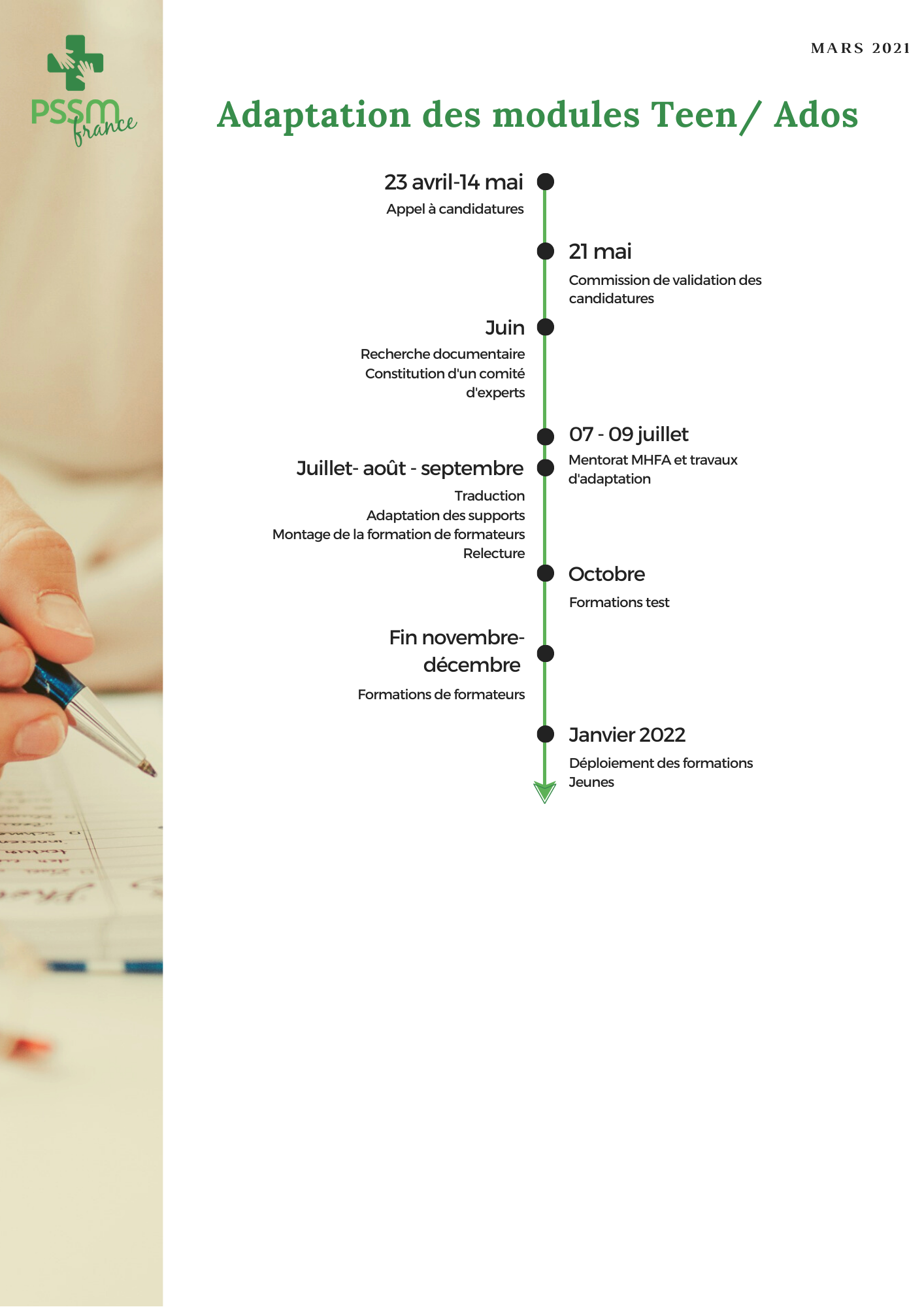 Informations importantesDate limite de réception des candidatures : 14 mai 2021 (par mail à info@pssmfrance.fr avec pour objet : Candidature instructeurs Teen)Nombre de places limité : 15 places sur Teen/Ados. Une liste d’attente est constituée. Engagement de l’instructeur : participation à l’ensemble du mentorat et implication dans au moins une étape de travail (recherche documentaire, adaptation des supports pédagogiques, montage des formations de formateurs, animation des formations test). Cet engagement demande un investissement important :Participation activeImplication dans les travaux, qui seront essentiellement collectifs Présence continue et bien entendu respect des horairesMentorat MHFA : coût pris en charge par PSSM France. Les temps de participation au mentorat et aux travaux seront indemnisés. A noter que si vous êtes salarié et que vous faites ces activités sur votre temps de travail, cette indemnisation ira à votre employeur. La période de mentorat MHFA est dédommagée à votre employeur à hauteur de 300 euros/jour.Participation aux travaux : indemnisation de 300€/jour dans les mêmes conditions que le mentorat.Prérequis Pour tous : Avoir une connaissance/expérience en pédagogie activeAvoir une attitude positive vis-à-vis des personnes qui ont des troubles psychiques Avoir une connaissance et expérience du travail en réseau (partenaires communautaires)Comprendre l’anglaisDisponibilités : le candidat pour le module Teen/Ados sera mobilisé au minimum 11 jours et jusqu’à 17 jours maximum.Etape 1 : formation au module (4 jours)Obligatoire : du 07 au 09 juillet 2021 inclus pour le mentorat dispensé par MHFA de 9h à 13h. L’après-midi pourra être consacré au travail d’adaptation.Ces sessions se feront en visio-conférence et ne nécessiteront pas de déplacements. Un temps de réunion en présentiel sera organisé sur Lyon avant le mentorat. A ce jour, la répartition du mentorat entre les 2 modules (Youth et Teen) n’est pas définitivement arrêtée : une possibilité d’ajustement de la date de début de formation est à prévoir. Etape 2 : travail d’adaptation (6 à 10 jours)Juin 2021 : travail de recherche documentaire ET/OUJuillet, août, septembre 2021 : adaptation des supports pédagogiques, montage de la formation de formateurs ET/OUEtape 3 : formations test (1 à 3 jours)Octobre 2021 : journée de consolidation (tous) et 2 x 2 jours de formations test (4 instructeurs) ET/OUEtape 4 : formation de formateurs (5 jours) : Novembre 2021 : semaine de formation de formateurs (2 instructeurs)Si vous êtes salarié, l’employeur doit s’engager à soutenir votre implication dans l’adaptation du module et dans l’animation de formation de formateurs au moins 3 fois par an sur 2 ans.  Comment remplir ce document ?L’ensemble de vos réponses doit nous permettre de repérer vos expériences et compétences qui vous permettront de devenir instructeur. Vous voudrez bien inclure dans vos réponses, des exemples caractéristiques de vos expériences. Ces réponses détaillées sont obligatoires pour pouvoir prendre en compte votre demande. Merci de joindre impérativement un CV (à jour) à votre candidature. Tout dossier incomplet ou reçu hors délais ne sera pas étudié. PREMIÈRE PARTIE : Informations généralesEtes-vous : Auto-entrepreneur Profession libérale Salarié BénévoleTranche d’âge :  18-25 ans   	 25-34 ans	 34-49 ans  	 50-64 ans    65 ans et plusVous postulez pour devenir instructeur (vous pouvez postuler pour les deux) Youth – jeunes Teen – adosDate d’accréditation de formateur PSSM France : Dates d’animation des formations PSSM standard (indiquer au moins 3 formations effectuées) : Si vous n’êtes pas formateur accrédité PSSM : date de formation de secouriste en santé mentale : DEUXIÈME PARTIE : Expériences et motivationsQuelles sont vos expériences (personnelles et/ou professionnelles) en lien avec des troubles de santé mentale des jeunes, et des accompagnements qu’ils nécessitent ? Vous pouvez citer les formations dont vous avez bénéficiées dans ce domaine. Votre réponse doit démontrer que vous avez une bonne connaissance des troubles de santé mentale des jeunes, de leurs soins, et des réseaux d’accompagnement.RÉPONSE : Quelles sont vos expériences en matière de formation à des jeunes et/ou formations qui vous permettront d’animer des séances de formation auprès d’adolescents ? Votre réponse doit montrer que vous avez des connaissances et compétences en pédagogie et en communication interpersonnelle. RÉPONSE :Avez-vous d’autres expériences ou compétences qui pourraient être pertinentes ?RÉPONSE :Quelles sont vos motivations à devenir instructeur PSSM France ? Quelle vision avez-vous de l’engagement que cela comporte ? RÉPONSE :Quelles sont vos motivations à vous inscrire dans l’élaboration et l’animation du module Teen-ados ?RÉPONSE :Veuillez lister vos diplômes s’ils sont en lien avec ces modules (certification, par qui, niveau, année)RÉPONSE :Un des objectifs de PSSM est de réduire la stigmatisation des personnes qui ont des troubles de santé mentale. À votre avis, quels sont les facteurs spécifiques qui entretiennent des attitudes défavorables vis-à-vis des personnes qui ont des troubles mentaux chez les jeunes ? RÉPONSE :À votre avis, quelles sont les compétences clés nécessaires pour être un instructeur PSSM ?RÉPONSE :TROISIÈME PARTIE : Candidature soutenue par l’employeur En cas de candidature soutenue par l’organisme qui vous salarie, son représentant devra signer avec vous ce formulaire. Coordonnées de l’employeur si vous postulez dans le cadre de vos fonctions salariées Sur quel temps vous engagez-vous pour assurer la mission d’instructeur PSSM à partir de mai 2021 et a minima jusqu’à fin 2023 ? L’employeur doit s’engager à soutenir votre implication dans l’adaptation du module et dans l’animation de formation de formateurs au moins 3 fois par an sur 2 ans.  Information relative à la politique de protection des donnéesCe dossier de candidature instructeurs Teen/Ados PSSM contient des informations personnelles. Vos données sont traitées par l’association PSSM France uniquement pour : Gérer votre candidature instructeur PSSMVous donner accès à la Plateforme numérique PSSM (évaluation, accès forum, groupe de travail et ressources instructeurs)Quelle que soit l’issue de cette candidature, selon les dispositions légales relatives au processus de sélection de candidats, vos données seront conservées 2 ans. Conformément au Règlement général sur la Protection des Données (RGPD) du 25 mai 2018, vous disposez d’un droit d’accès et de rectification aux informations qui vous concernent. Vous pouvez également faire valoir votre droit à l’oubli numérique pour obtenir l’effacement de tout ou partie de vos données à caractère personnel collectées par PSSM France. Pour exercer ce droit, contactez-nous à contact@pssmfrance.fr ou au 04 37 47 90 84. J’accepte la conservation de mon dossier de candidature pendant 2 ans.   Oui  NonLe : ………………….……….  A : …………………..Signature du candidat :Le cas échéant, signature de l’employeur : 
Avis de la commission de validation : Le module Jeunes (Youth) s'adresse aux adultes qui vivent ou qui travaillent avec des adolescents (12-18 ans) : enseignants, parents, coachs sportifs, travailleurs sociaux... Sur 14h de formation, les participants apprennent à assister un adolescent à l’accompagner et à l’orienter. Thèmes abordés : Troubles de santé mentale : dépression et anxiété, psychoses, addictions, troubles alimentaires. Crises : automutilation non suicidaire, crise suicidaire, attaque de panique, évènement traumatique, état psychotique sévère, effet sévère de drogue et alcool, comportements agressifs.Le module Ados (Teen) est destiné aux adolescents de l'enseignement secondaire, entre 12 et 18 ans. Il leur apprend à dispenser les premiers secours en santé mentale à leurs pairs. Ce module de 3 séances d'1h30 est animé par un formateur. Thèmes abordés : Troubles de santé mentale : dépression et anxiété, psychoses, alcool et autres troubles liés à la drogue, troubles alimentaires. Crises : automutilation non suicidaire, crise suicidaire, intoxication, intimidation et abus.Vous êtes formateur accrédité PSSMVous n’êtes pas formateur accrédité PSSMAvoir une accréditation PSSM France ou instructeur PSSM France en cours de validitéAvoir animé au moins 3 formations PSSM avec des retours positifs dans les évaluations Avoir une expérience personnelle ou professionnelle du public jeune Être à jour de son adhésion annuelleAvoir une expérience significative auprès du public jeunes. Avoir suivi la formation des premiers secours en santé mentale (formation PSSM de 14h) ou être inscrit sur une session qui se déroulera avant le mentorat MHFA.NOM :Prénom :Adresse :Adresse :Mail : Téléphone : Profession : Profession : Nom de la structure :Nom de la structure :Nom du responsable :Nom du responsable :Adresse :Adresse :Mail : Téléphone : 